Massachusetts Department of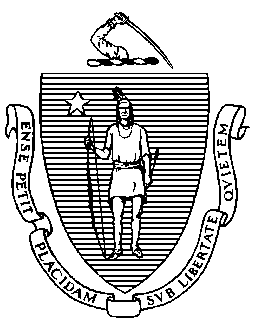 Elementary and Secondary Education75 Pleasant Street, Malden, Massachusetts 02148-4906 	       Telephone: (781) 338-3000                                                                                                                 TTY: N.E.T. Relay 1-800-439-2370Effective immediately, the label and reference to “Master Teacher” in school and district turnaround plans will be replaced with “Expert Teacher.”  This change represents an acknowledgement and reckoning that the terminology used in and around our schools and students matter, and should be supportive of, and sensitive to, the educators, children, and families we serve. The word “master” in relation to an individual is reminiscent of slavery and the systems of racial violence that have long existed for people of color, and runs counter to the affirming, inclusive dynamic we strive to cultivate. Departamento de Educación Primariay Secundaria de Massachusetts75 Pleasant Street, Malden, Massachusetts 02148-4906 	       Teléfono: (781) 338-3000                                                                                                                 TTY: Retransmisión N.E.T. 1-800-439-2370Con vigencia inmediata, el calificativo y la referencia de "Master Teacher" (Maestro principal) en los planes de reestructuración de escuelas y distritos será sustituido por el de "Expert Teacher" (Maestro experto).  Este cambio representa un reconocimiento y una toma de conciencia de que la terminología utilizada en nuestras escuelas y estudiantes y en torno a ellos es importante, y debe ser solidaria y sensible con los educadores, los niños y las familias a las que servimos. La palabra "Master" (amo) en relación con un individuo recuerda a la esclavitud y a los sistemas de violencia racial que han existido durante mucho tiempo para la gente de color, y va en contra de la dinámica de afirmación e inclusión que nos esforzamos por cultivar. Jeffrey C. RileyCommissionerTo:Cc:Matthew Brunell, Springfield Empowerment Zone Veronica Conforme, UP Education NetworkColleen Curran, Springfield Empowerment ZoneCynthia Paris, Lawrence Public SchoolsVentura Rodriguez, Lawrence Alliance for Education Fran Roy, School & Main InstituteAnthony Soto, Holyoke Public SchoolsJeffrey Villar, Southbridge Public Schools Gregg Weltz, School & Main InstituteLauren Woo, Department of Elementary and Secondary EducationFrom:	Russell Johnston, Department of Elementary and Secondary EducationDate:	July 13, 2021Subject:Removal of terminology from Turnaround Plans Jeffrey C. RileyComisionadoA:Copia:Matthew Brunell, Springfield Empowerment Zone Veronica Conforme, UP Education NetworkColleen Curran, Springfield Empowerment ZoneCynthia Paris, Escuelas Públicas de LawrenceVentura Rodriguez, Lawrence Alliance for Education Fran Roy, School & Main InstituteAnthony Soto, Escuelas Públicas de HolyokeJeffrey Villar, Escuelas Públicas de Southbridge Gregg Weltz, School & Main InstituteLauren Woo, Departamento de Educación Primaria y SecundariaDe:	Russell Johnston, Departamento de Educación Primaria y SecundariaFecha:	13 de julio de 2021Asunto:Eliminación de término en los planes de reestructuración 